Alternativt förslag till Kommunstyrelsens sammanträde 2022-04-11:PF2: Svar på motion av Stefan Lindborg (V): En hjärtefrågaVänsterpartiet föreslår att motionens första att-sats bifalles och är nöjda med att den andra att-satsen besvaras. Angående hjärtstartare i kommunala lokaler så inser vi att detta följer med en kostnad. I svaret uppskattas detta till 1,5-2,0 mnkr för samtliga kommunala lokaler. Vi menar att denna kostnad är försvarbar i relation till den effekt hjärtstartare kan ha för att minska dödligheten vid ett plötsligt hjärtstillestånd.Med anledning av ovanstående föreslås kommunstyrelsen föreslå Kommunfullmäktige besluta:Att motionens första att-sats bifallesAtt motionens andra att-sats är besvaradFör Vänsterpartiet i KommunstyrelsenStefan Lindborg och Anne Rapinoja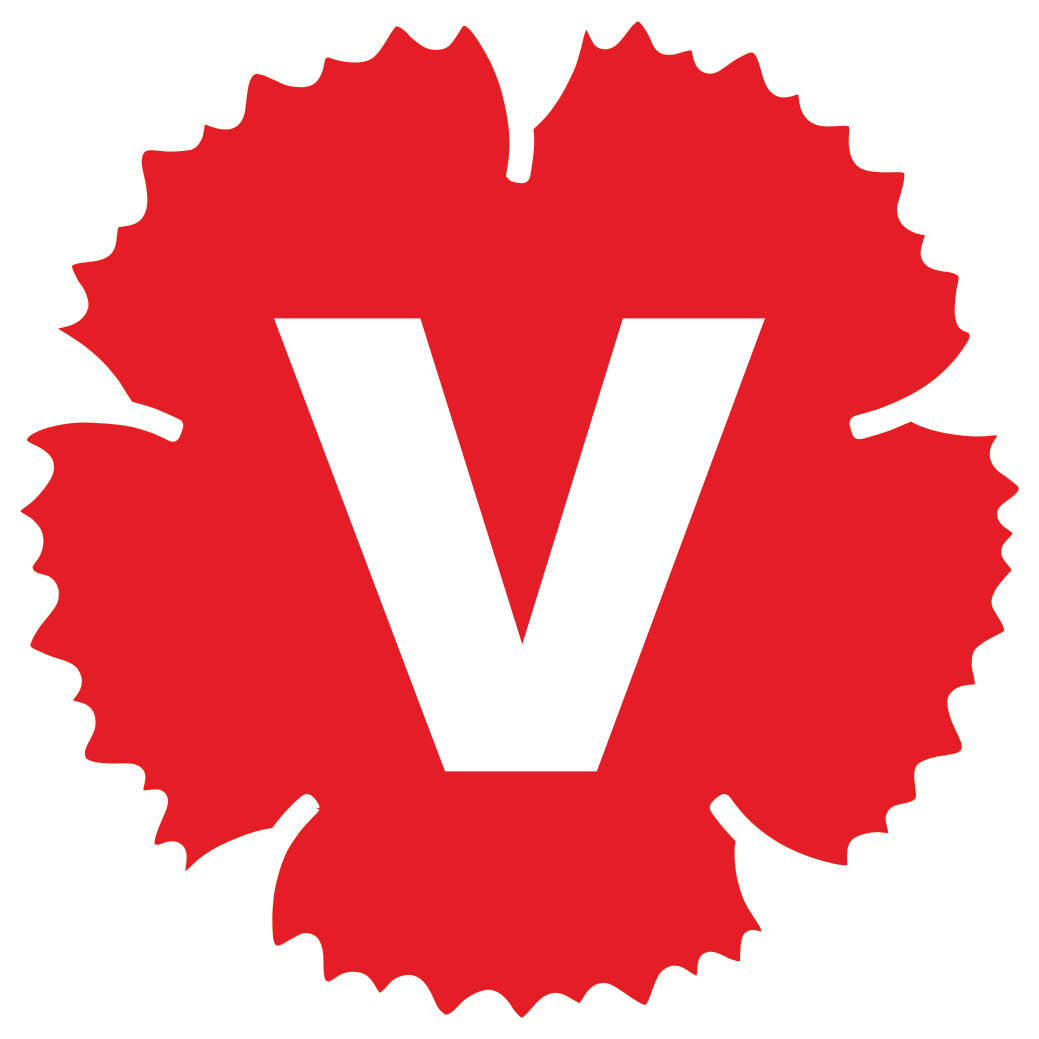 